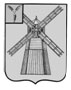 АДМИНИСТРАЦИЯ ПИТЕРСКОГО МУНИЦИПАЛЬНОГО РАЙОНА САРАТОВСКОЙ ОБЛАСТИП О С Т А Н О В Л Е Н И Еот 28 марта 2023 года №138с. ПитеркаО создании межведомственного Совета по защите прав потребителей при администрации Питерского муниципального районаВ целях эффективной защиты прав потребителей на территории Питерского муниципального района, в соответствии с Федеральным законом Российской Федерации от 07 февраля 1992г. № 2300-1 «О защите прав потребителей», Федеральным законом от 06 октября 2003г. № 131-ФЗ «Об общих принципах организации местного самоуправления в Российской Федерации», руководствуясь Уставом Питерского муниципального района, администрация муниципального района ПОСТАНОВЛЯЕТ:1.  Создать межведомственный Совет по защите прав потребителей при администрации Питерского муниципального района.2. Утвердить состав межведомственного Совета по защите прав потребителей при администрации Питерского муниципального района согласно приложению № 1.3.  Утвердить Положение о межведомственном Совете по защите прав потребителей при администрации Питерского муниципального района согласно приложению № 2.4. Настоящее постановление вступает в силу со дня опубликования и подлежит размещению на официальном сайте администрации муниципального района в информационно-телекоммуникационной сети «Интернет» по адресу: http://питерка.рф/.5. Контроль за исполнением настоящего распоряжения возложить на заместителя главы администрации муниципального района по экономике, управлению имуществом и закупкам.Глава муниципального района                                                            Д.Н.ЖивайкинПриложение к постановлению администрации муниципального района от 28 марта 2023 года №138«Приложение №1 к постановлению главы администрации муниципального района СОСТАВмежведомственного Совета по защите прав потребителей при администрации Питерского муниципального района (далее - Совет)Приложение к постановлению администрации муниципального района от 28 марта 2023 года №138«Приложение №2 к постановлению главы администрации муниципального района  .Положениео межведомственном Совете по защите прав потребителей при администрации Питерского муниципального района (далее - Совет).1. Межведомственный Совет по защите прав потребителей   при администрации Питерского муниципального района (далее Совет) является постоянно действующим совещательным и координационным органом, созданным в целях обеспечения выполнения   мероприятий, направленных на защиту прав потребителей.2. В своей деятельности Совет руководствуется законодательством Российской Федерации, Саратовской области, нормативно-правовыми актами Питерского муниципального района.3. Основными задачами Совета являются:- разработка предложений по формированию  основных направлений  совместной деятельности администрации муниципального района, Правительства Саратовской области, управления Федеральной службы по надзору в сфере защиты прав потребителей и благополучия человека по Саратовской области, других территориальных  федеральных органов исполнительной власти,  органов местного самоуправления, общественных объединений потребителей, обеспечивающих защиту законных  прав потребителей на потребительском рынке товаров (работ, услуг);- создание благоприятных условий для взаимодействия администрации муниципального района, территориальных органов федеральных органов исполнительной власти, органов местного самоуправления, общественных объединений в сфере защиты прав потребителей;- разработка единых методов и форм реализации мероприятий в сфере защиты прав потребителей на территории Питерского района с учётом компетенции и полномочий администрации муниципального района, территориальных органов федеральных органов исполнительной власти, органов местного самоуправления, общественных объединений;- анализ и обобщение практики применения на территории Питерского муниципального района законодательства Российской Федерации   в сфере защиты прав потребителей;- рассмотрение проектов рекомендаций по вопросам защиты прав потребителей;- подготовка предложений по формированию в муниципальном районе системы обучения учащихся, молодёжи, предпринимателей, других категорий граждан основам законодательства о защите прав потребителей;- организация изучения общественного мнения по вопросам защиты прав потребителей;- организация информирования потребителей о состоянии потребительского рынка по вопросам качества и безопасности товаров, работ услуг с использованием средств массовой информации.4. Для выполнения возложенных задач Совет вправе:- в пределах своей компетенции запрашивать и получать от органов исполнительной власти, органов местного самоуправления и правоохранительных органов необходимую для осуществления своих полномочий информацию (материалы);- приглашать и заслушивать на своих заседаниях представителей органов государственной власти, органов местного самоуправления, должностных лиц, оказывающих прямое или косвенное влияние на формирование системы защиты прав потребителей на территории Питерского муниципального района;- рассматривать иные вопросы в соответствии с действующим законодательством, Уставом Питерского муниципального района.5. Состав межведомственного Совета утверждается постановлением администрации муниципального района. Председатель Совета руководит его деятельностью и несёт персональную ответственность за выполнение возложенных на Совет задач.6. Заседания Совета проводятся по мере необходимости. Заседания проводятся Председателем Совета, либо членом Совета на время отсутствия Председателя Совета, на которого возложены соответствующие полномочия. Заседание Совета считается правомочным, если на нём присутствует не менее половины членов Совета.7. Решения Совета принимаются большинством голосов присутствующих на заседании членов Совета и оформляются в виде протоколов заседаний, которые подписывает председатель Совета или член Совета, председательствующий на заседании.Строганова Н.В.- заместитель главы администрации муниципального
района по экономике, управлению имуществом и
закупкам, председатель Совета;Макулова Т.В.- консультант по экономике администрации Питерского муниципального района, секретарь Совета.Члены совета:Андреева И.А.- начальник отдела по делам сельского хозяйства
администрации муниципального района;Болтнева О.А.- начальник муниципального учреждения «Управление образования» администрации Питерского муниципального района;Брусенцева Т.В.- заместитель главы администрации муниципального
района по социальной сфере;Желудков А.В.- генеральный директор муниципального унитарного предприятия "Питерское" Питерского муниципального района Саратовской области;Машенцев В.В.- главный редактор муниципального унитарного предприятия «Редакция газеты «Искра»;Насека А.Е.- ведущий специалист по делам молодежи и спорта администрации Питерского муниципального района.Орлова Г.В.- директор территориального центра занятости по Питерскому району ГКУ СО «Центр занятости населения Саратовской области» (по согласованию);Попов П.С.- Начальник Управления культуры и кино администрации Питерского муниципального района;Рябов А.В.- Главный врач ГУЗ СО «Питерская районная больница» (по согласованию);Сорокина Л.В.- Начальник ОГУ «Питерская районная станция по борьбе с болезнями животных» (по согласованию);ВЕРНО: Руководитель аппарата администрациимуниципального района                  А.А. Строганов        ВЕРНО: Руководитель аппарата администрациимуниципального района                  А.А. Строганов        